                            Vaikų dienos centras „Atjauta“        Naujosios Akmenės Vaikų dienos centro „Atjauta“ įkūrimas – Maltos ordino pagalbos tarnybos ir Naujosios Akmenės Ramučių gimnazijos Jaunųjų maltiečių glaudaus bendradarbiavimo reikšmingas rezultatas. Vaikų dienos centrą lanko 14 – 17 m. mūsų miesto mokiniai, kuriems čia kasdien organizuojamos dienos socialinės priežiūros paslaugos ir vaikų asmeninius poreikius atitinkantis laisvalaikis. Lygiagrečiai to centro ugdytiniams taip pat teikiamos tokios paslaugos kaip: nemokamas jų maitinimas, namų darbų ruoša, materialinė parama esant galimybei ir poreikiui, socialinių ir gyvenimo įgūdžių ugdymas, emocinių kompetencijų stiprinimas ir vasaros poilsio (stovyklų) organizavimas. Vaikų dienos centrą lankančių vaikų tėvai taip pat kasdien laukiami centre, kur jiems siūlomi individualūs pokalbiai, elgesio keitimo planai, kita jų poreikius atitinkanti veikla.                           Vaikų dienos centrą finansuoja LR Socialinės apsaugos ir darbo ministerija.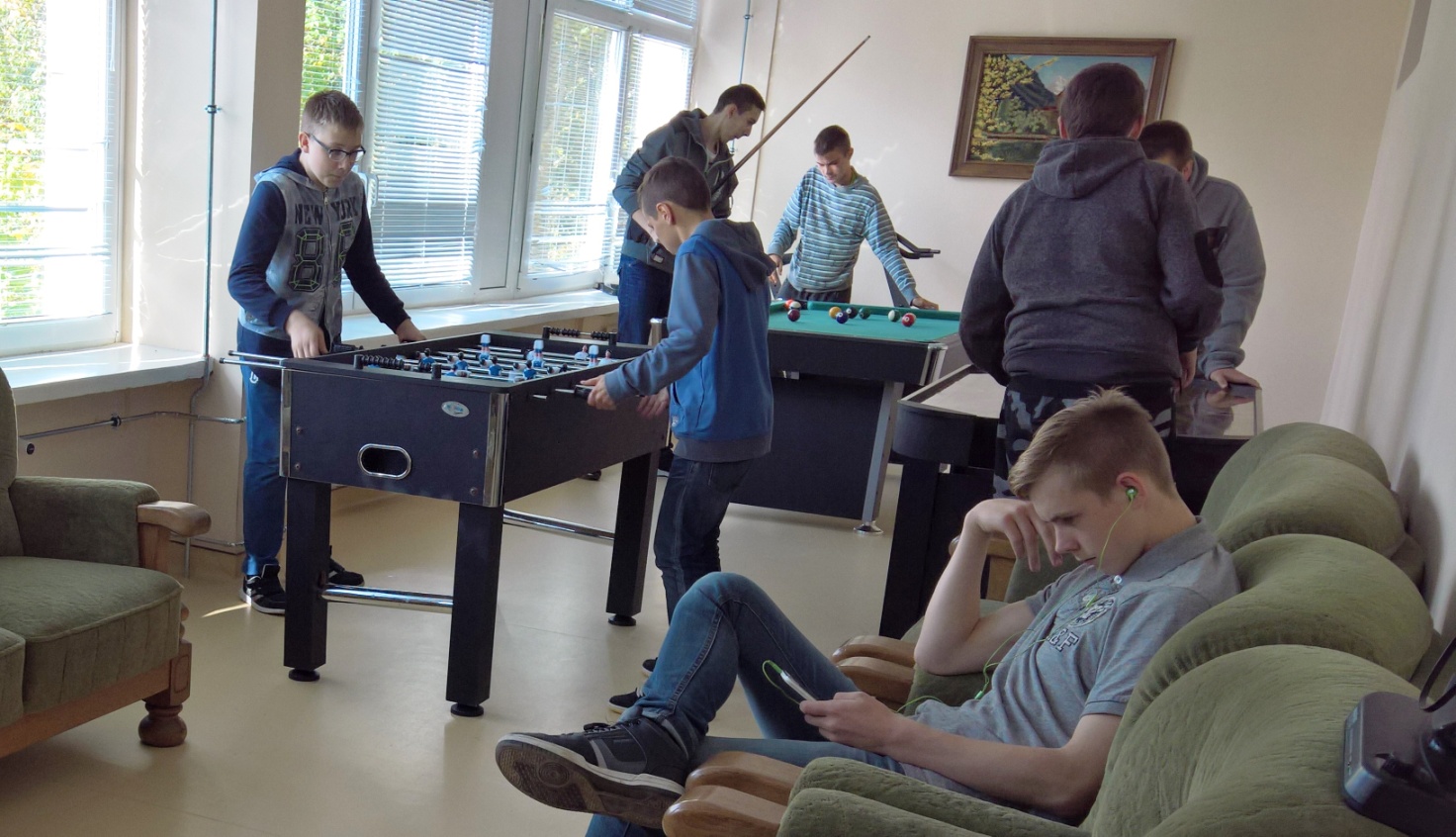 